ORGANIZADOR GRÁFICO DE UNIDAD DIDÁCTICA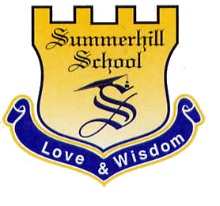 Asignatura:	Educación física                	Unidad Nº:          2                                Grado: 6°Fecha:                13 abril     			Profesor: Miller ForeroTÍTULO HILOS CONDUCTORES:TÓPICO GENERATIVO:METAS DE COMPRENSIÓN:¿Cuáles aspectos motrices técnicos del baloncesto puedo desarrollar en casa?¿Cómo desarrollar habilidades físicas y coordinativas por medio del baloncesto en casa?Desarrollar habilidades motrices y técnicas básicas del baloncesto con y sin elemento.Fortalecer acciones coordinativas enfocadas a la adquisición de técnicas específicas del baloncesto.DESEMPEÑOS DE COMPRENSIÓNTIEMPOVALORACIÓN CONTINUAVALORACIÓN CONTINUAACCIONES REFLEXIONADASFORMASCRITERIOS DEL ÁREAETAPAEXPLORA-TORIARealizar un trabajo de bio-adaptación física cardiovascular y muscular.Explorar elementos motrices de reconocimiento de balón.Realizar ejercicios básicos físicos con elementos caseros.Desarrollar la coordinación viso-manual con elementos caseros.SEMANAS 4Realizando un circuito compuesto de ejercicios continuos y funcionales.Ejecutando secuencias de dominio de balón en diferentes posturas.Realizando ejercicios de acondicionamiento físico.Realizando circuitos de coordinación usando mano derecha e izquierda de forma simultánea y alternada.Formación y realización técnica.ETAPAGUIADAAplicar gestos técnicos de dominio de balón con extremidades superiores.Desarrollo de la lateralidad como capacidad física coordinativa.Aplicar secuencia de acondicionamiento con balón.SEMANAS 3Realizando ejercicios de coordinativos con extremidades superiores sin elemento.Desarrollando desplazamientos aplicando y reconociendo derecha e izquierda.Realizando trabajo cardiovascular con elemento y sin elemento.Desarrollo físico – motor.Integración socio-cultural.Expresión corporal. PROYECTODE SÍNTESISPROYECTO DE SÍNTESISCircuito de movimientos motrices y técnicos del baloncesto.SEMANAS 1Se desarrollará un circuito en el que los estudiantes ejecutarán diferentes movimientos de carácter técnico – motriz, enfocado a la práctica del baloncesto y el buen provecho del tiempo libre.Recreación y lúdica.